INDICAÇÃO Nº 2320/2020Indica ao Poder Executivo Municipal estudos para a construção de calçada em toda a extensão da rua Monte Horebe, assim como uma canaleta no bairro Jardim Flamboyant, neste municípioExcelentíssimo Senhor Prefeito Municipal, Justificativa:Conforme relatos de moradores locais, principalmente os do casa 105, além da falta da calçamento, também existe o problemas de infiltração devido  a uma poça permanente que é mantida pela agua das piscinas que são esvaziadas das casas acima e a agua acaba ficando na rua acima citada o que já vem provocando infiltração na entrada da garagem da mesma. Os moradores acreditam que uma canaleta na esquina da rua citada resolveria o problemas dando total escoamento para os bueiros corretos.Plenário “Dr. Tancredo Neves”, em 23 de novembro de 2020.                                                        Celso Ávila (PV)-vereador-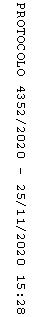 